Word 2010 Tips!Customizing Toolbar- Display Printer Button. Etc.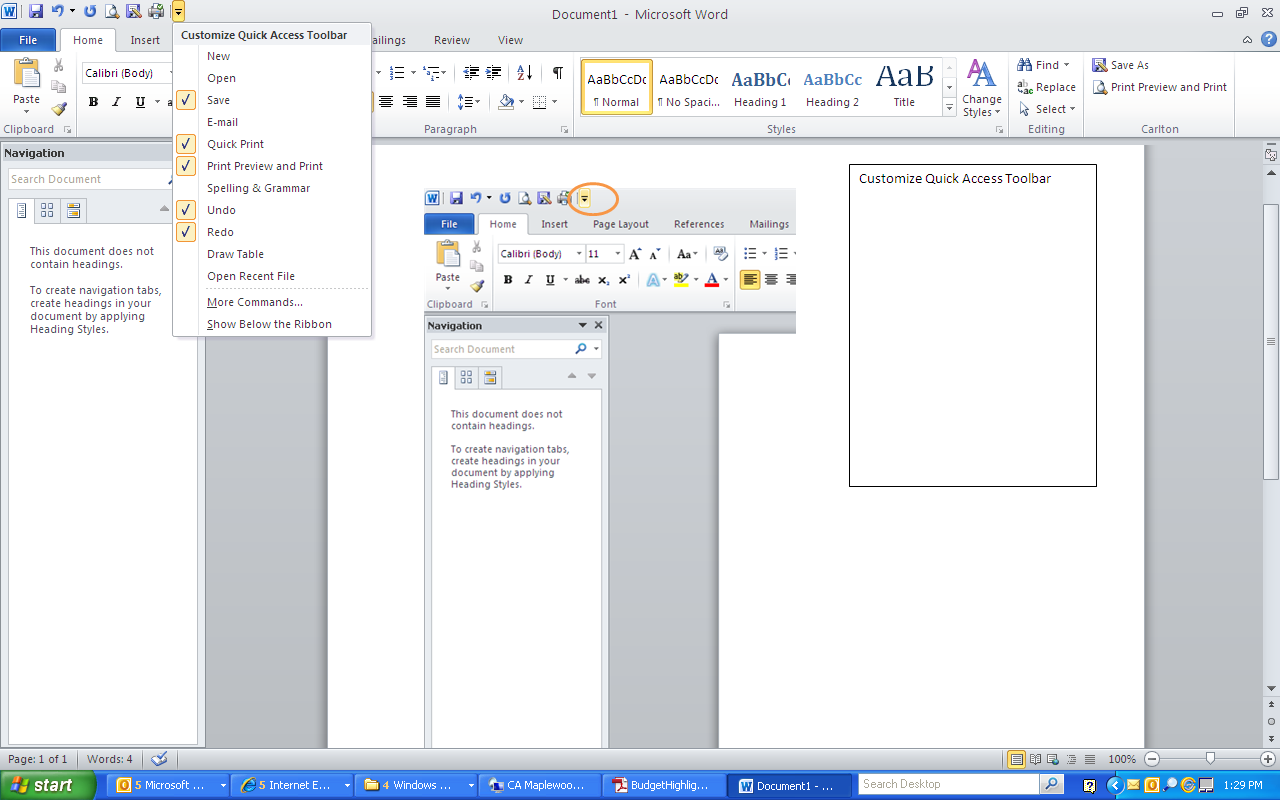 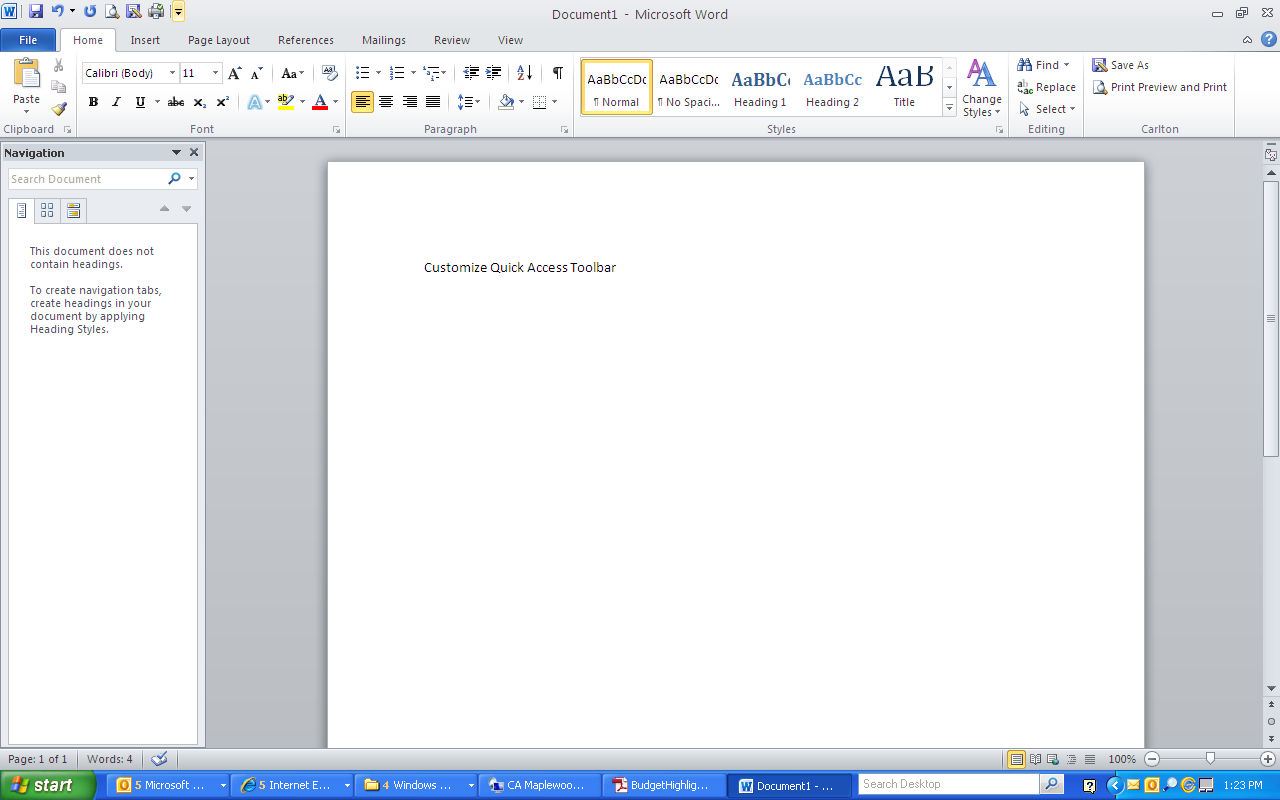 Saving or Opening Documents: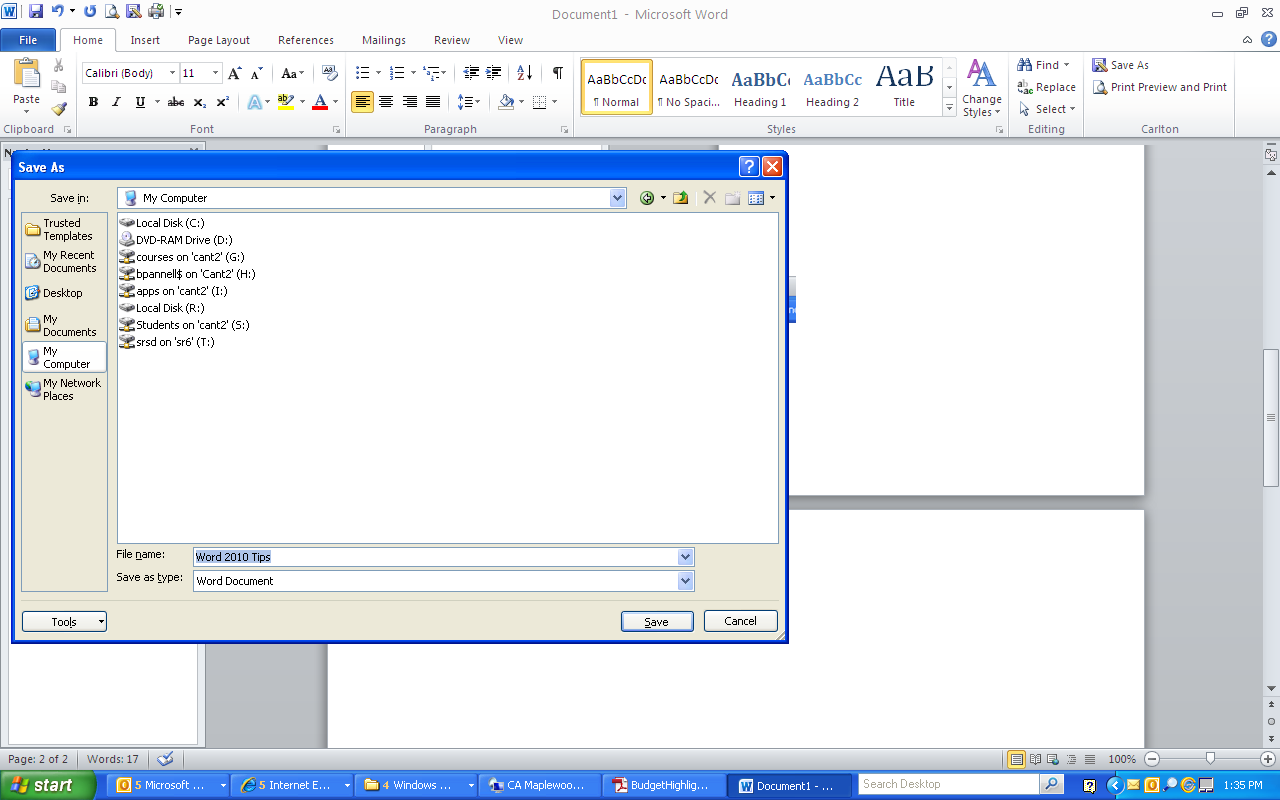 Best bet for saving documents is to click on save as: and then select h: drive.